Панченко Татьяна Сергеевна, психолог в социальной сфере, Муниципальное казенное учреждение  «Социально-реабилитационный центр для несовершеннолетних «Теплый дом» Беловского городского округа, г.Белово, Кемеровская область.Конспект коррекционно – развивающего занятия «Кладовая приключений»Форма: Игра-развлечение.Цель: Развитие психических процессов,  смекалки, интеллектуальных и творческих  способностей.Оборудование: листы бумаги, карандаши, раздаточный  материал. Ход занятия:Приветствие. Упражнение мозговой гимнастики «Ленивые восьмерки».Цель: активизация запоминания, повышение устойчивости внимания.Психолог:  Мы сейчас будем выполнять упражнение «Ленивые восьмерки». Давайте  вместе рисовать  в воздухе в горизонтальной плоскости «восьмерки» по три раза каждой рукой, а затем повторим  это  движение обеими руками.Ознакомление с темой занятия. Цель: развитие познавательного интереса.Психолог: Тема нашего занятия «Кладовая приключений». И это не случайно. Ребята, как вы понимаете смысл слова  кладовая?Дети: (ответы детей).Психолог: Ребята, а вы знаете кого нибудь, кто делает запасы на зиму в  кладовую?Дети: (ответы детей)«Корзинка с орешками».Цель: развитие ориентировки в пространстве.Психолог:  Самое любимое лакомство белочки – это орехи.  Где же она спрятала орешки?  Чтобы нам легче было найти кладовую, где спрятаны орешки, Белка нам приготовила план с подсказками. Давайте посмотрим. Эти орешки не простые, в каждом  орешке спрятаны  необычные  логические и интеллектуальные игровые  приключения. «Что хранится в кладовой?»Цель: развитие кратковременной памяти.Психолог: Сегодня в свою кладовую нас приглашает Белка. В ее кладовой  много запасов. Из чего состоят ее запасы в кладовой?Дети: грибы, ягоды, орехи.
Психолог: Давайте повторим, что хранится в кладовой?Игра «Веселый счет».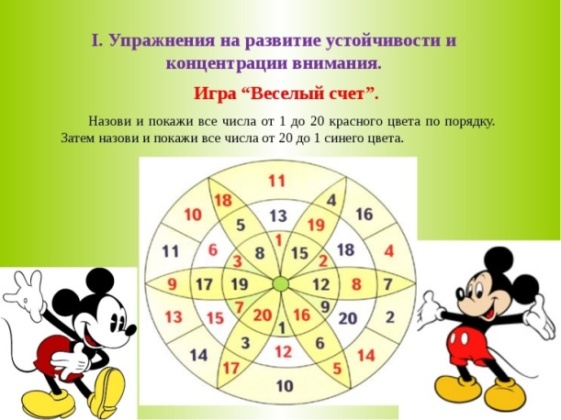 Цель: развитие устойчивости и концентрации внимания. Психолог: Назовите  и покажите все числа от одного до двадцати красного цвета по порядку.Дети: 1, 2, …20.Психолог: А теперь  назови и покажи все числа от двадцати до одного синего цвета. Дети: 20, 19, …1.«Задачи на смекалку».Цель: развитие логического мышления, математических способностей.Незнайка решил искупаться. Он разделся, сложил одежду на берегу, вошел в воду и поплыл. «Сейчас я три раза переплыву реку, оденусь и пойду домой». Как вы думаете, нашел ли он свою одежду на берегу, когда вышел из воды? Объясните.Масса петуха, стоящего на двух ногах 4 килограмма. Какова будет масса петуха, если он встанет на одну ногу?Бабушка вязала внукам шарфы и варежки. Всего она связала 3 шарфа и 6 варежек. Сколько внуков у бабушки?Из-за забора выглядывают 10 лап цыплят. Сколько цыплят спряталось за забором?Упражнение мозговой гимнастики «Качание головой».Цель: улучшение мыслительной деятельности, снижение эмоционального и физического напряжения.Психолог:  Дышим глубоко.  Расслабляем мышцы шеи и плеч. Уроните голову вперед. Позвольте голове медленно качаться из стороны в сторону, пока при помощи дыхания уходит напряжение, подбородок вычерчивает слегка изогнутую линию на груди по мере расслабления шеи.«Магический квадрат».Цель: развитие познавательного интереса, интеллектуальных способностей.Психолог: Вы знаете, что такое «Магический квадрат»?Дети: (ответы детей)Психолог: Первые магические квадраты впервые придумали китайцы. Магический квадрат -  это квадрат, состоящий из столбцов и строк, в каждую клетку которого вписано число. Числа в квадрате размещены так, что в каждом горизонтальном, вертикальном и диагональном ряду получается одна и та же сумма. Задание: Заполни пустые клетки так, чтобы он стал магическим. Можно использовать только цифры 1, 2, 3. Что у вас получилось?«Лакомство для белочки»Цель: развитие объема долговременной памяти, внимания, воображения. Психолог: Вспомните, какие лакомства белочка складывает в кладовую. Нарисуйте их.  «Спички»Цель: развитие внимательности, логики и смекалки.Психолог: Переставьте 1 спичку так, чтобы равенство получилось верным. 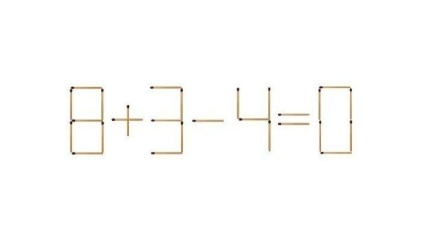  Заключение итогов. Подведение итогов.Вам понравились наши необычные приключения?Какие задания нам приготовила белочка?Какое задание от белочки вам понравилось больше всего?Белке очень понравилась, как вы работали на занятии, и она приготовила вам вкусный подарок.  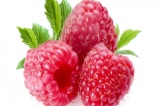 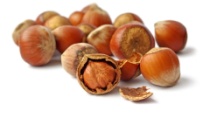 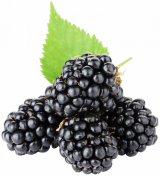 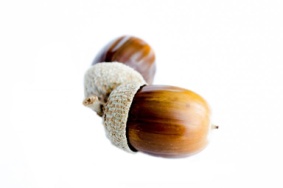 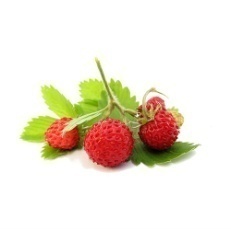 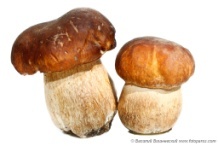 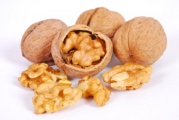 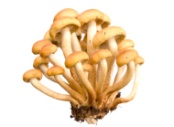 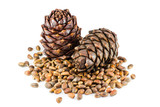 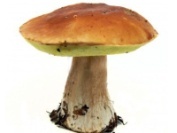 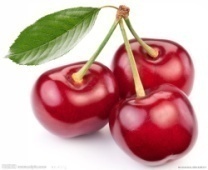 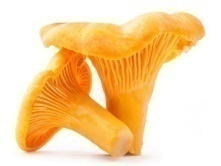 21 3231123312